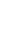 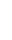 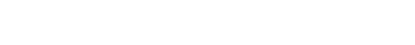 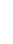 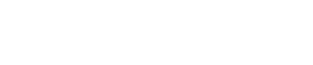 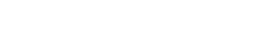 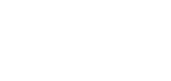 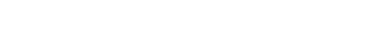 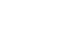 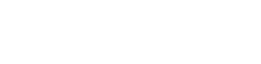 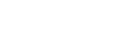 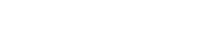 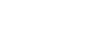 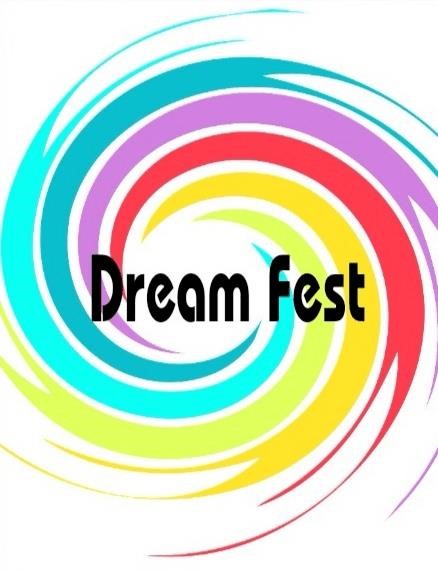 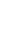 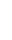 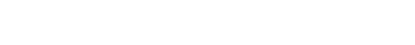 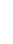 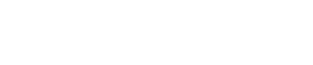 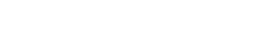 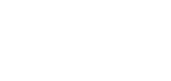 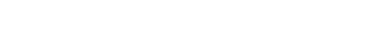 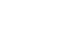 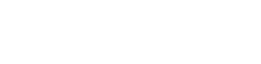 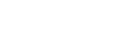 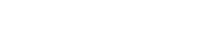 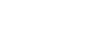 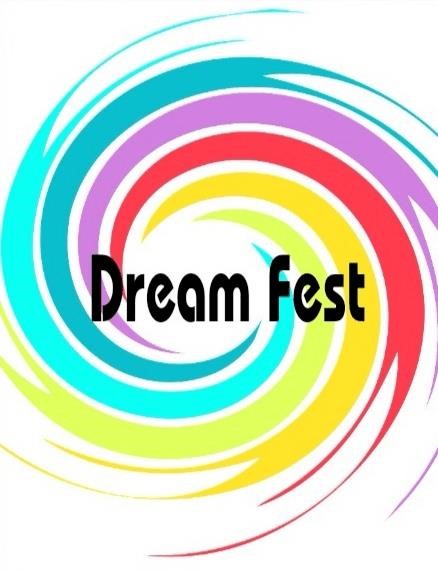 Название коллектива/ ФИО участника  Конкурсный номер  Номинация  Призовое место                  Изобразительное искусствоБутаев Хабиб Нусретович    Муниципальное Казенное Учреждение Дополнительного Образования  / МКУ ДО/«Детская школа искусств №2»Преподаватель: ДПТ  -Балакеримова Светлана ЗагировнаРеспублика Дагестан., Дербентский район., с.Хазар. «Аксакал»«Хризантемы»«Горянка»Изобразительное искусство1.Скульптура2.Живопись3.ГрафикаДети 8-11 лет.Лауреат I  степени Сиромаха АннаМуниципальное бюджетное учреждение дополнительного образования  "ДШИ г. Курильска»  Руководитель: Кораблева Марина Владимировнаг. Курильск, Сахалинская областьЛисички в курятникеИзобразительное искусствоЖивопись Дети 8-11 лет.Лауреат I степениСиромаха АннаМуниципальное бюджетное учреждение дополнительного образования  "ДШИ г. Курильска»  Руководитель: Горбачевская Виталина Петровнаг. Курильск, Сахалинская область Я рисуюИзобразительное искусствоГрафикаДети 8-11 лет.Лауреат I степени Осапатенко МиланаМуниципальное бюджетное учреждение дополнительного образования  "ДШИ г. Курильска»  Руководитель: Кораблева Марина Владимировнаг. Курильск, Сахалинская область Семейка совИзобразительное искусствоЖивопись Лауреат II степениОсапатенко МиланаМуниципальное бюджетное учреждение дополнительного образования  "ДШИ г. Курильска»  Руководитель: Горбачевская Виталина Петровнаг. Курильск, Сахалинская областьНа прогулкеИзобразительное искусство ГрафикаДети 8-11 лет.Лауреат I степениКалинникова ЛияМуниципальное бюджетное учреждение дополнительного образования  "ДШИ г. Курильска»  Руководитель: Горбачевская Виталина Петровнаг. Курильск, Сахалинская областьИллюстрация к стихотворению С.Я. Маршака «Не так»Изобразительное искусствоГрафикаДети 8-11 лет.Лауреат I степениЕвтушенко АгатаМуниципальное бюджетное учреждение дополнительного образования  "ДШИ г. Курильска»  Руководитель: Горбачевская Виталина Петровнаг. Курильск, Сахалинская область Новогодние чудесаИзобразительное искусствоЖивопись Дети 8-11 лет.Лауреат I степениБелова АлинаМуниципальное бюджетное учреждение дополнительного образования  "ДШИ г. Курильска»  Руководитель: Горбачевская Виталина Петровнаг. Курильск, Сахалинская область Мы играем в волейболИзобразительное искусствоЖивопись Дети 8-11 лет.Лауреат I степениАнтонян АнгелинаМуниципальное бюджетное учреждение дополнительного образования  "ДШИ г. Курильска»  Руководитель: Горбачевская Виталина Петровнаг. Курильск, Сахалинская область Спортивная семьяИзобразительное искусствоЖивопись Дети 8-11 лет.Лауреат II степениАгунова КсенияМуниципальное бюджетное учреждение дополнительного образования  "ДШИ г. Курильска»  Руководитель: Горбачевская Виталина Петровнаг. Курильск, Сахалинская областьМедвежья семейкаИзобразительное искусствоГрафикаДети 8-11 лет.Лауреат I степениШумихина ПолинаМуниципальное бюджетное учреждение дополнительного образования  "ДШИ г. Курильска»  Руководитель: Горбачевская Виталина Петровнаг. Курильск, Сахалинская область Семейка на рыбалкеИзобразительное искусствоГрафикаДети 8-11 лет.Лауреат I степениРыхлицкая Олеся СергеевнаМАУ ДО  Бердюжского района ДШИ «Гармония».Муниципальное автономное учреждение дополнительного образования с.БердюжьеРуководитель: Генке Артур ЮрьевичТюменская обл., Бердюжский  р-он., с.Бердюжье   1.«Первый аромат весны»2.«Пушистая масленица»Изобразительное искусствоЖивопись Подростки 12-16 лет.Лауреат I степениГарамзина Александра ФёдоровнаМуниципальное бюджетное учреждение дополнительного образования Детская школа искусств р.п. ЖигаловоРуководитель: Полозова Светлана АнатольевнаИркутская область Жигаловский район р.п. Жигалово Статуэтка «Птичка»Изобразительное искусствоВзрослые старше 26 лет.Лауреат II степени   ДЕКОРАТИВНО-ПРИКЛАДНОЕ ИСКУССТВОМурсалова  Амина  Назировна Муниципальное Казенное Учреждение Дополнительного Образования  / МКУ ДО/«Детская школа искусств №2»Преподаватель: ДПТ  -Балакеримова Светлана ЗагировнаРеспублика Дагестан., Дербентский район., с.Хазар.«ДЖУРАБЫ»«ХАЛИЧА» коврикиКуклы-пара.  Дагестанский национальный костюм.Декоративно-прикладное искусствоПодростки 12-16 лет.Лауреат I степениКружок декоративно-прикладного искусства "Стежок"МБУК МО "Шовгеновский район""Районный межпоселенческий центр народной культуры"Руководитель: Доргушаова Марина НальбиевнаРеспублика Адыгея, Шовгеновский район, а. Хакуринохабль1."Мельница""Колодец"3."Подарок для мамы"Декоративно-прикладное искусствоНародная и декоративная игрушка: скульптура малых форм из глины, соломы, ивового прута, текстиля, дерева и дрВзрослые старше 26 лет.Лауреат II степени